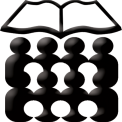                ДОМ УЧЕНИКА СРЕДЊИХ ШКОЛА ВРШАЦ                    Стевана Немање 9, 26300 Вршац                    PIB 100911056 MB 08114838  тел./факс: 013/830-466; racunovodstvo@internat-vrsac.edu.rs	Број: 39 ЈН 2/2019Датум: 22.04.2019.На основу члана 109. Закона о јавним набавкама (''Службени гласник РС'', бр. 124/2012, 14/2015 и 68/2015), директор доноси: О Д Л У К У
о обустави отвореног поступкаОБУСТАВЉА се поступак јавне набавке – добра - Намирнице и прехрамбени производи бр. ЈН 2/2019 за партију 2- брашно и производи од брашнаО б р а з л о ж е њ еНаручилац је дана 14.02.2019. године донео Одлуку о покретању отвореног поступка јавне набавке: добра – Намирнице и прехрамбени производи бр. ЈН 2/2019 ради закључења оквирног споразума.За наведену јавну набавку наручилац је дана 13.03.2019. године објавио Позив за подношење понуда на Порталу јавних набавки и на Порталу службених гласила Републике Србије и базе података.Поступак се обуставља у делу за партију 2 – брашно и производи од брашна .Процењена вредност партије  – 137.300,00 без ПДВ-а.Разлог за обуставу поступка је: Није добијена ниједна понудаУ року за подношење понуда није поднета ниједна понуда за партију 2 - брашно и производи од брашна. УПУТСТВО О ПРАВНОМ СРЕДСТВУ: Против ове одлуке понуђач може поднети захтев за заштиту права у року од 10 дана од дана објављивања одлуке на Порталу јавних набавки.ВД Директор Ивана Обрадовић_____________________________